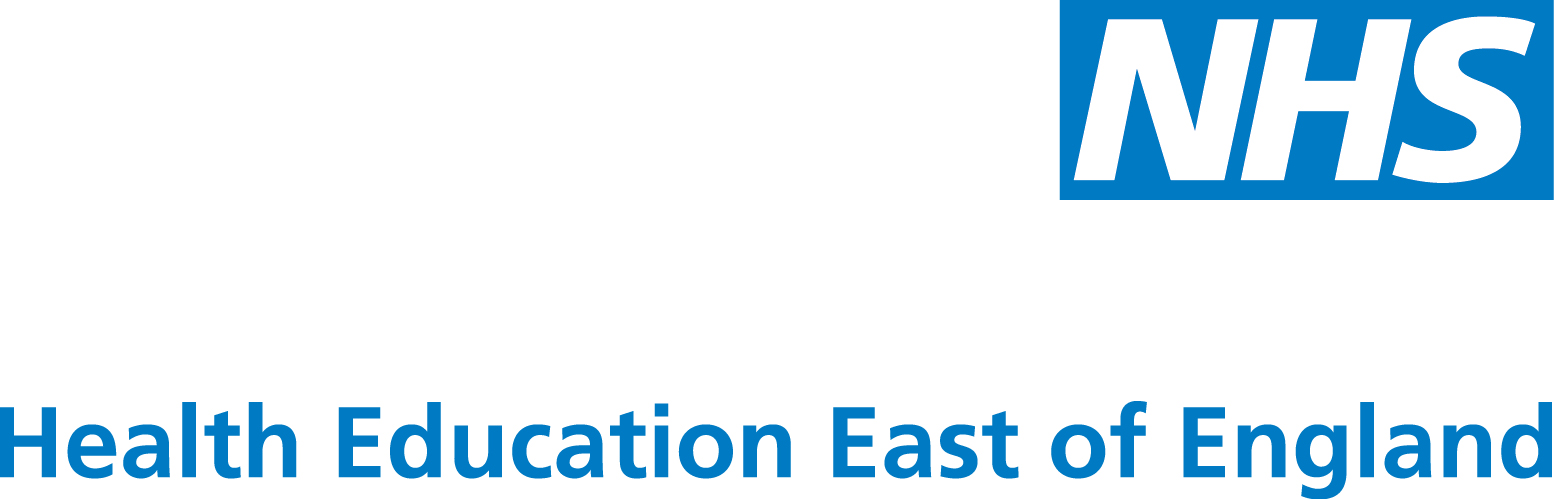 Feedback Request Form For use when requesting feedback on your shortlisting or interview/selection centreFeedback Request Form For use when requesting feedback on your shortlisting or interview/selection centreFIRST NAME:SURNAME:CURRENT ADDRESS:If you have lived at the address above for less than 1 year, please give your previous address: Date of Birth:Email address:Specialty and level to which you applied:Date of Interview attended:Applicant number:GMC number:Details of request (what personal information do you require?):Please provide for identity purposes one of the following documents. Copy of photo page of your PassportCopy of Drivers LicenceYour document will be returned once the search for your personal data is completed.Details of request (what personal information do you require?):Please provide for identity purposes one of the following documents. Copy of photo page of your PassportCopy of Drivers LicenceYour document will be returned once the search for your personal data is completed.Details of request (what personal information do you require?):Please provide for identity purposes one of the following documents. Copy of photo page of your PassportCopy of Drivers LicenceYour document will be returned once the search for your personal data is completed.Details of request (what personal information do you require?):Please provide for identity purposes one of the following documents. Copy of photo page of your PassportCopy of Drivers LicenceYour document will be returned once the search for your personal data is completed.Details of request (what personal information do you require?):Please provide for identity purposes one of the following documents. Copy of photo page of your PassportCopy of Drivers LicenceYour document will be returned once the search for your personal data is completed.For Official Use OnlyFor Official Use OnlyFor Official Use OnlyFor Official Use OnlyFor Official Use OnlyPlease Place A Cross In The Appropriate Box(es)Please Place A Cross In The Appropriate Box(es)Please Place A Cross In The Appropriate Box(es)Please Place A Cross In The Appropriate Box(es)Please Place A Cross In The Appropriate Box(es)Photocopy of PassportPhotocopy of Drivers LicenceDate Received: Date Received: Date returned:Date returned:Date returned: